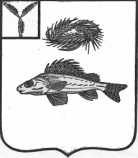 АДМИНИСТРАЦИЯМАРЬЕВСКОГО МУНИЦИПАЛЬНОГО ОБРАЗОВАНИЯЕРШОВСКОГО РАЙОНА САРАТОВСКОЙ ОБЛАСТИПОСТАНОВЛЕНИЕот 12.01.2023 г.                                            № 1Об увеличении заработной платы	          В соответствии с Федеральным законом от 19.12.2022 года  N 522-ФЗ "О внесении изменений в статью 1 Федерального закона «О минимальном размере оплаты труда",  Уставом Марьевского муниципального образования, администрация Марьевского муниципального образования  ПОСТАНОВЛЯЕТ:1. Увеличить с 1 января  2023 года  до размеров минимальной оплаты труда заработную плату лицам замещающих должности, не являющихся должностями муниципальной службы и осуществляющих техническое обеспечение деятельности органов местного самоуправления Марьевского МО.2. Утвердить штатное расписание, согласно приложению.3. Настоящее постановление вступает в силу с момента подписания и распространяется на правоотношения возникшие с 1 января 2023 года.4. Разместить настоящее постановление на официальном сайте администрации Ершовского муниципального района.Глава Марьевского  муниципального образования	                                    С.И. ЯковлевУнифицированная форма № ТУтверждена постановлением Госкомстата РФУнифицированная форма № Т-3Утверждена постановлением Госкомстата РФот 5 января . № 1Унифицированная форма № ТУтверждена постановлением Госкомстата РФУнифицированная форма № Т-3Утверждена постановлением Госкомстата РФот 5 января . № 1КодФорма по ОКУДФорма по ОКУД0301017Администрация Марьевского муниципального образования Ершовского района Саратовской областиАдминистрация Марьевского муниципального образования Ершовского района Саратовской областипо ОКПОнаименование организациинаименование организацииНомер документаДата составленияШТАТНОЕ РАСПИСАНИЕ212.01.2023УТВЕРЖДЕНОУТВЕРЖДЕНОУТВЕРЖДЕНОУТВЕРЖДЕНОУТВЕРЖДЕНОУТВЕРЖДЕНОУТВЕРЖДЕНОУТВЕРЖДЕНОУТВЕРЖДЕНОПриказом организации от“12”012023г. №1на периодс“01”012023г.Штат в количестве2,7единицСтруктурное подразделениеСтруктурное подразделениеДолжность (специальность, профессия), разряд, класс (категория) квалификацииКоличество
 штатных единицТарифная ставка
(оклад) и пр.,
руб.Надбавки, руб.Надбавки, руб.Надбавки, руб.Ежемесяч. премияВсего, руб.
((гр. 5 + гр. 6 + гр. 7 +
 гр. 8+9)  гр. 4)ПримечаниенаименованиекодДолжность (специальность, профессия), разряд, класс (категория) квалификацииКоличество
 штатных единицТарифная ставка
(оклад) и пр.,
руб.За сложность и напряж.За особые условия трудаЕжемесяч. ден. поощр.Ежемесяч. премияВсего, руб.
((гр. 5 + гр. 6 + гр. 7 +
 гр. 8+9)  гр. 4)Примечание1234567891011Администрация Инспектор по работе с населением16549,06549,0  6549,0  2619,6022266,60Уборщица0,72076,08304,01038,011418,00Водитель 12896,011584,02027,216507,20вакансияИтого2,711521,06549,019888,06549,05684,850191,8Руководитель кадровой службыГлаваС.И. Яковлевдолжностьличная подписьрасшифровка подписиГлавный специалистН.Н. Гришановаличная подписьрасшифровка подписиКодФорма по ОКУДФорма по ОКУД0301017Администрация Марьевского муниципального образования Ершовского района Саратовской областиАдминистрация Марьевского муниципального образования Ершовского района Саратовской областипо ОКПОнаименование организациинаименование организацииНомер документаДата составленияШТАТНОЕ РАСПИСАНИЕ312.01.2023УТВЕРЖДЕНОУТВЕРЖДЕНОУТВЕРЖДЕНОУТВЕРЖДЕНОУТВЕРЖДЕНОУТВЕРЖДЕНОУТВЕРЖДЕНОУТВЕРЖДЕНОУТВЕРЖДЕНОПриказом организации от“12”012023г. №1на периодс“01”012023г.Штат в количестве0,4единицСтруктурное подразделениеСтруктурное подразделениеДолжность (специальность, профессия), разряд, класс (категория) квалификацииКоличество
 штатных единицТарифная ставка
(оклад) и пр.,
руб.Надбавки, руб.Надбавки, руб.Надбавки, руб.Ежемесяч. премияВсего, руб.
((гр. 5 + гр. 6 + гр. 7 +
 гр. 8+9)  гр. 4)ПримечаниенаименованиекодДолжность (специальность, профессия), разряд, класс (категория) квалификацииКоличество
 штатных единицТарифная ставка
(оклад) и пр.,
руб.За сложность и напряж.За особые условия трудаЕжемесяч. ден. поощр.Ежемесяч. премияВсего, руб.
((гр. 5 + гр. 6 + гр. 7 +
 гр. 8+9)  гр. 4)Примечание1234567891011Администрация Специалист ВУС0,41732,01732,02251,60     866,06581,60Итого0,41732,01732,02251,60       866,06581,60Руководитель кадровой службыГлаваС.И. Яковлевдолжностьличная подписьрасшифровка подписиГлавный специалистН.Н. Гришанова